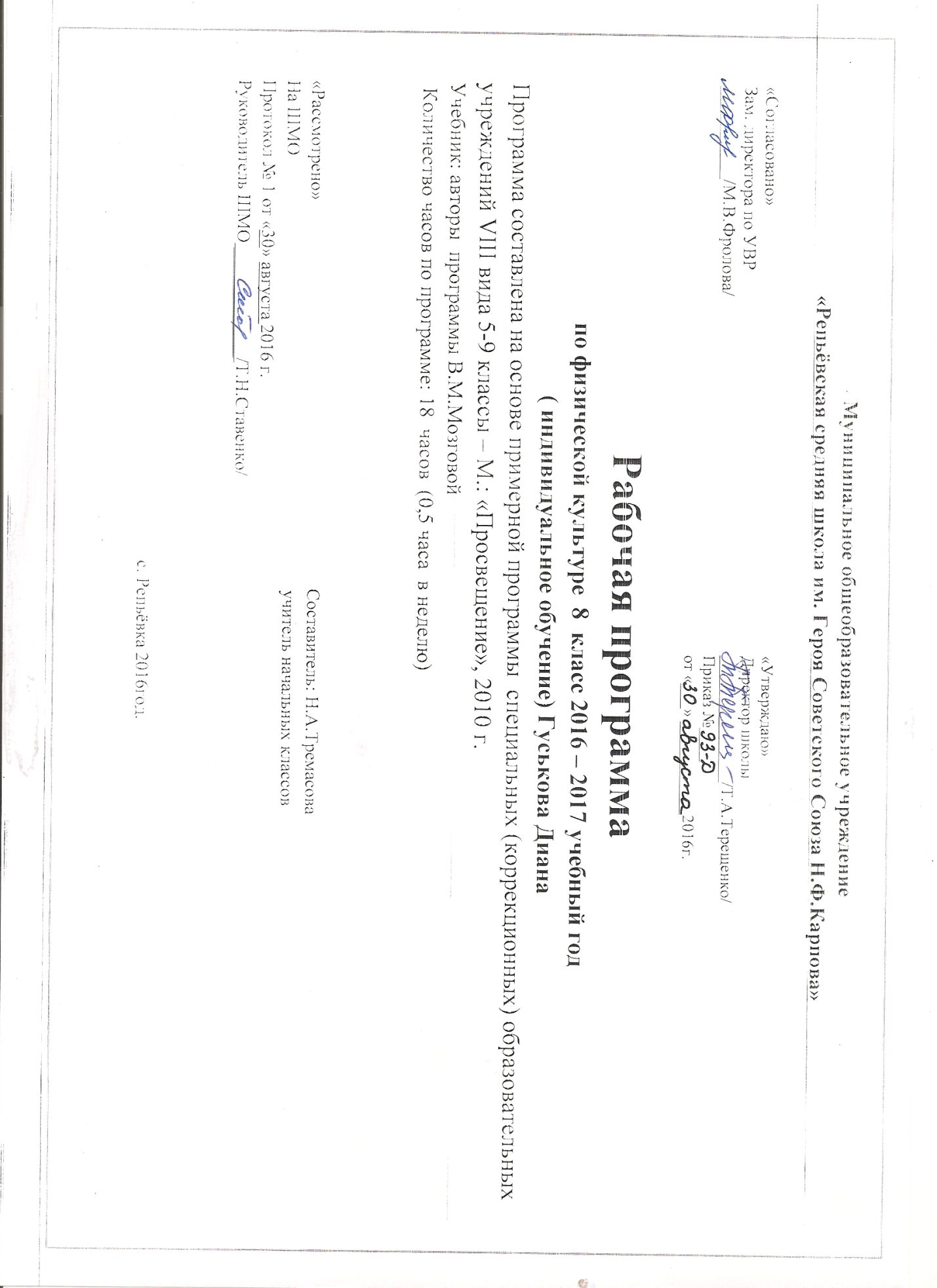 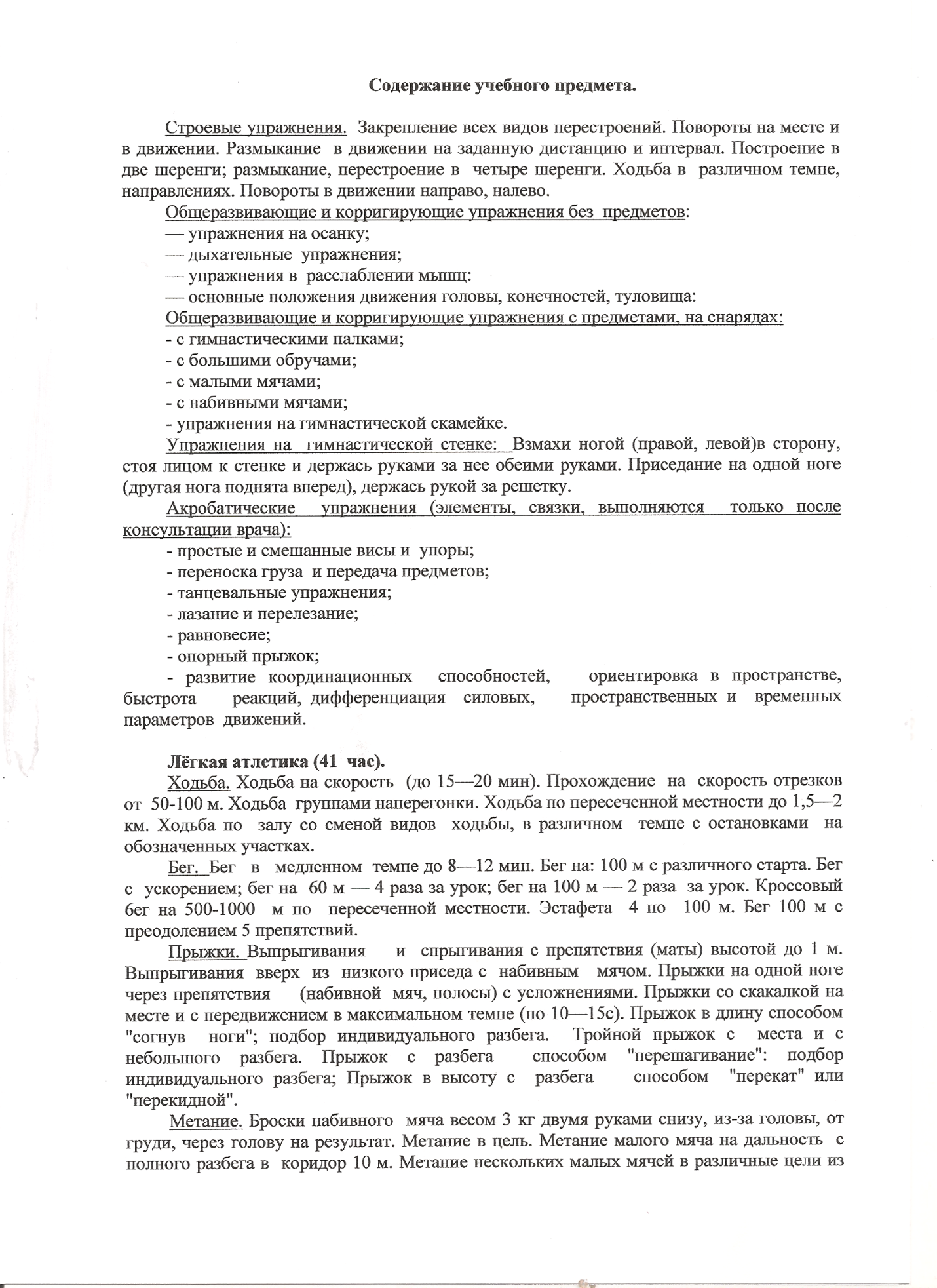 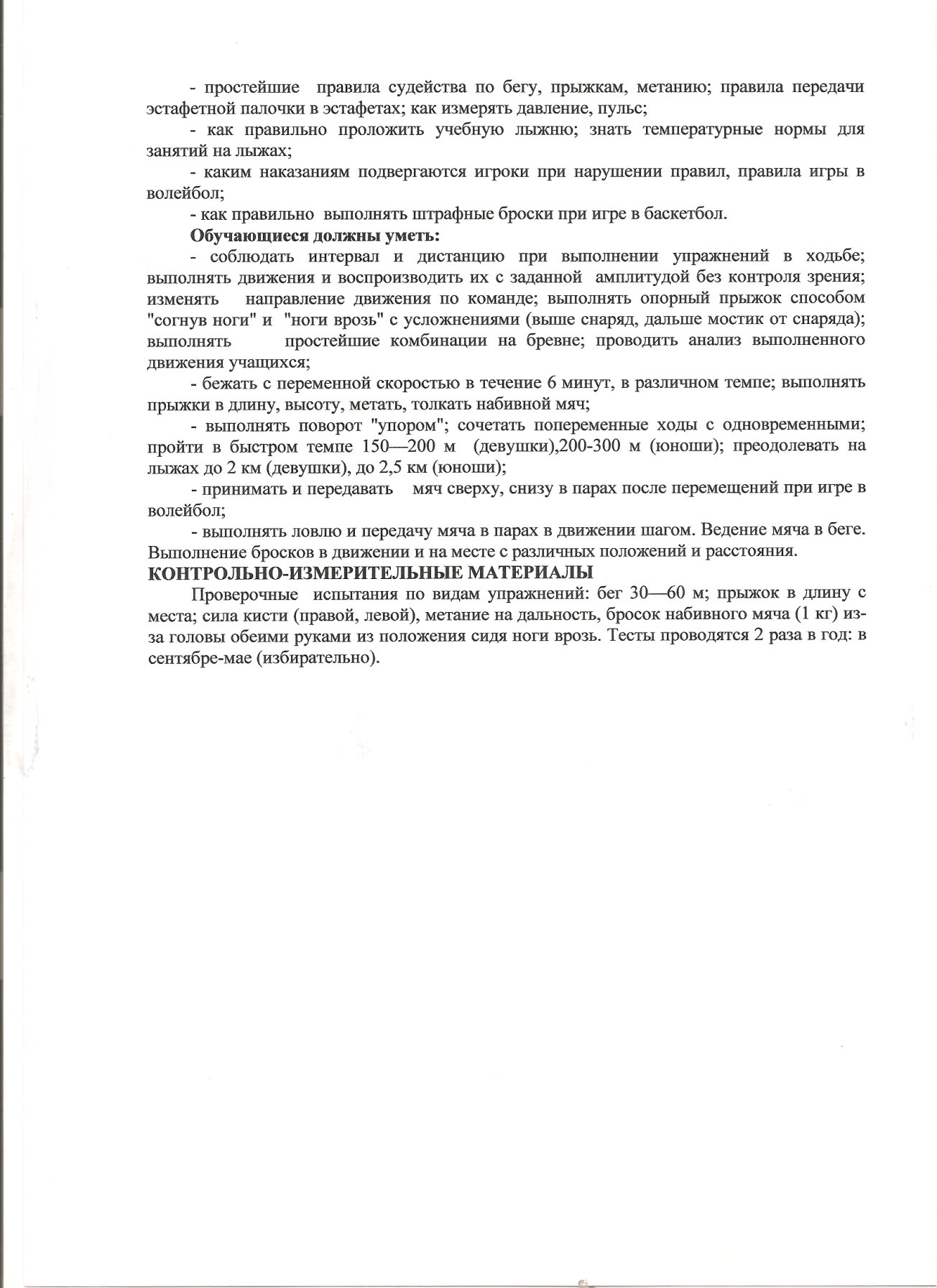 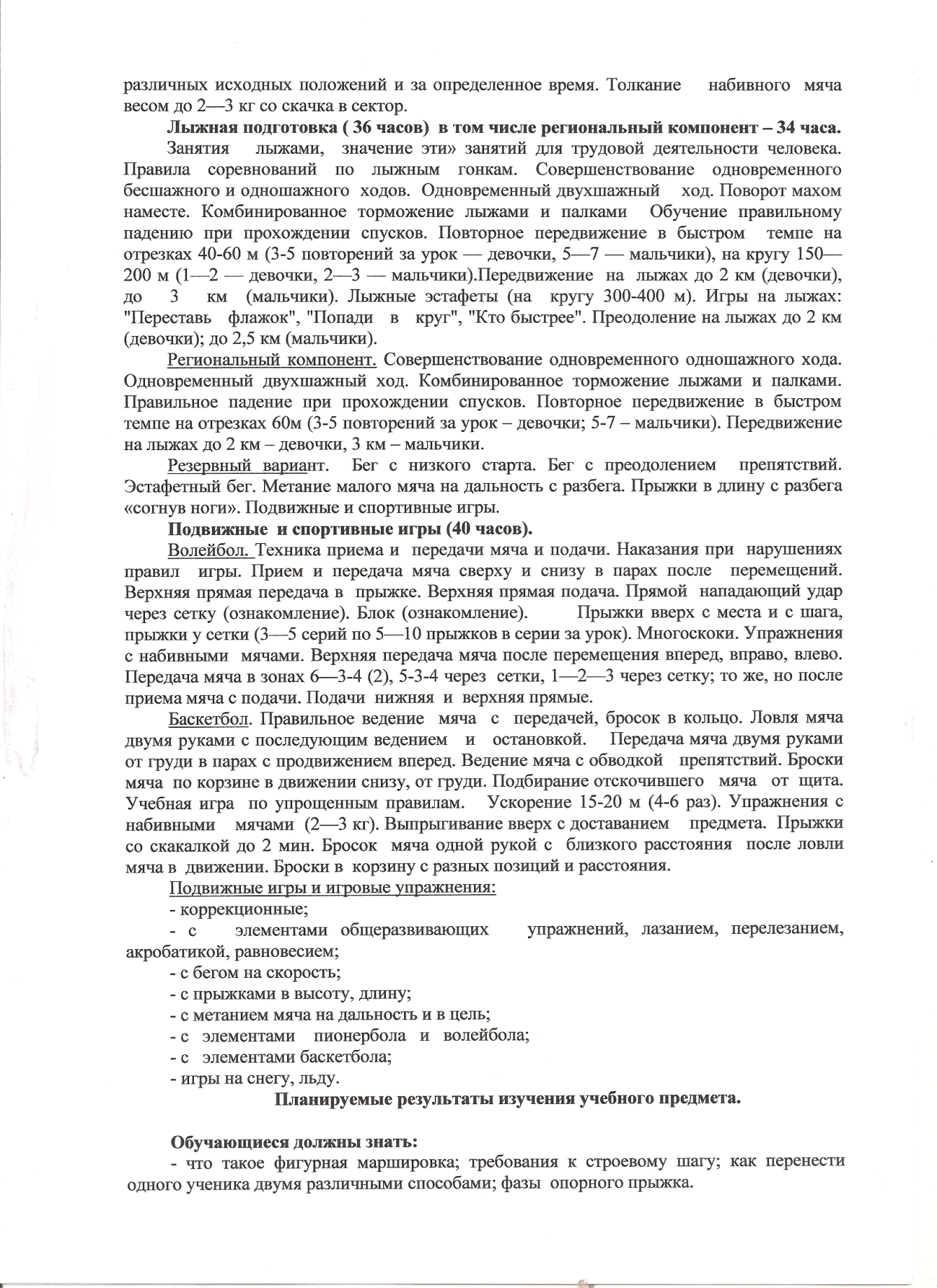 №ДатаКолич. часовТема11Построение и перестроение21Фигурная маршировка.31Отработка строевого шага.41Упражнения на дыхание.51Упражнения для развития мышц кистей рук и пальцев61Упражнения для укрепления голеностопных суставов и стоп.71Упражнения для развития координации движения81Лыжная подготовка. Поворот «упором»91Сочетание различных лыжных ходов на слабопересеченной местности101Передвижение на лыжах до 3,5 км111Игры на лыжах121Легкая атлетика. Ходьба с ускорением и замедлением.131Метание малого мяча на дальность с полного разбега.141Баскетбол. Броски мяча в корзину в движении снизу от груди.151Учебная игра по упрощенным правилам161Волейбол. Прием и передача мяча снизу и сверху171Учебная игра181Игры на внимание